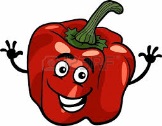 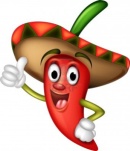 Μελετήστε το ψηφιακό βιβλίο που σας δίνετε και συμπληρώστε στον πιο κάτω πίνακα τις πληροφορίες που χρειάζεται ώστε να αποκτήσετε μία συνολική εικόνα για τα πιο πάνω προβλήματα υγείας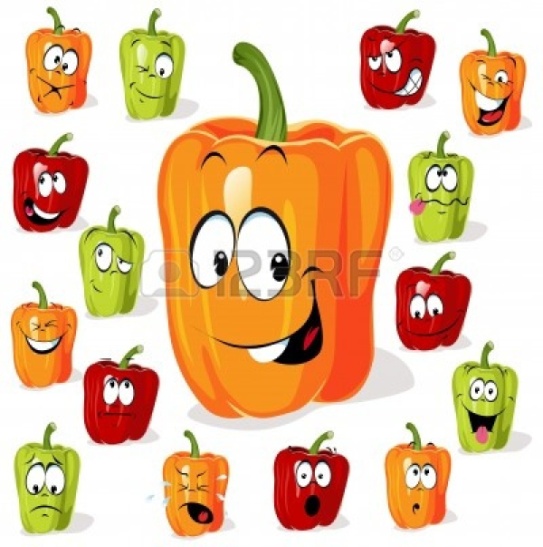 Κριτήρια:1.Θα χρησιμοποιήσετε λαχανικά από την έτοιμη σοδειάς σας.2.Η σαλάτα δεν θα πρέπει να ξεπερνά τις 400 θερμίδες.3. Η σαλάτα θα πρέπει να μην ζυγίζει περισσότερο από 400γρ. 4.Ακολουθήστε τους κανόνες της σωστής διατροφής για τη δημιουργία μίας υγιεινής σαλάτας.Σημείωση: Για να μπορέσετε να επιλέξετε τα υλικά της σαλάτας συμβουλευτείτε τον φυλλάδιο «θερμιδομετρητής».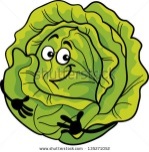 Καταγράψτε πιο κάτω τα υλικά που επιλέξατε και εξηγήστε γιατί τα επιλέξατε.  ……………………………………………………………………………………………………………………………………………………………………………………………………………………………………………………………………………………………………………………………………………………………………………………………………………………………………………………………………………………………………………………………………………………………………………………………………………………………………………………………………………………………………………………………………………………………………………………………………………………………………………………………………………………………………………………………………………………………………………………………………………………………………………………………………………………………………………………………………………………………………………………………………………………………………………………………………………………………………………………………………………………………………………………………………………………………………………………………………………………………………………………………………………………………………………………………………………………………………………………………………………………………………………………………………………………………………………………………………………………………………………………………………………………………………………………………………………………………………………………………………………………………………………………………………………………………………………………………………………………………………………………………………………………………………………………………………………………………………………………………………………………………………………………………………………………………………………………………………………………ΘερμιδομετρητήςΠροσοχή! *Αν χρησιμοποιήσετε ελαιόλαδο στη σαλάτα μην υπολογίσετε τις θερμίδες για 100γρ ελαιόλαδο.  Υπολογίστε τις θερμίδες για 10 γρ. (περίπου 2 κουταλιές).Προβλήματα υγείας που αφορούν στις λανθασμένες διατροφικές συνήθειεςΠροβλήματα υγείας που αφορούν στις λανθασμένες διατροφικές συνήθειεςΠροβλήματα υγείας που αφορούν στις λανθασμένες διατροφικές συνήθειεςΠΑΧΥΣΑΡΚΙΑΑΝΟΡΕΞΙΑΟρισμόςΑίτια που οδηγούν στα προβλήματα υγείας Συνέπειες Τρόποι αντιμετώπισηςΠίνακας θρεπτικών συστατικών και υπολογισμός θεμίδων κάθε τροφής ανά 100 γραμμάριαΠίνακας θρεπτικών συστατικών και υπολογισμός θεμίδων κάθε τροφής ανά 100 γραμμάριαΠίνακας θρεπτικών συστατικών και υπολογισμός θεμίδων κάθε τροφής ανά 100 γραμμάριαΠίνακας θρεπτικών συστατικών και υπολογισμός θεμίδων κάθε τροφής ανά 100 γραμμάριαΠίνακας θρεπτικών συστατικών και υπολογισμός θεμίδων κάθε τροφής ανά 100 γραμμάριαΠίνακας θρεπτικών συστατικών και υπολογισμός θεμίδων κάθε τροφής ανά 100 γραμμάριαΤροφήΚατηγορίαΕνέργεια σε θερμίδεςΠοια θρεπτικά συστατικά περιλαμβάνονται σε κάθε τροφή;Ποια θρεπτικά συστατικά περιλαμβάνονται σε κάθε τροφή;Ποια θρεπτικά συστατικά περιλαμβάνονται σε κάθε τροφή;ΤροφήΚατηγορίαΕνέργεια σε θερμίδεςΠρωτείνεςΥδατάνθρακεςΛίπηΑβοκάντολαχανικά 164√√√Αγγούριλαχανικά 4-√-Αγκινάρεςλαχανικά 25√√-ΑμύγδαλαΞηροί καρποί642√√√Ανανάςφρούτα29-√-Αντίδια Λαχανικά12√√-Αραβόσιτος(καλαμπόκι)Λαχανικά74√√-Αρνίκρέας256√-√‘Ασπρα φασόλια ξηράΌσπρια338√√√Ασπράδι αυγούκρέας49√√√Αυγό βραστόκρέας155√√√Βερίκοκο, ξηρόΦρούτα308√√-Γαλοπούλακρέας122√-√Γαρίδεςθαλασσινά87√-√Δαμάσκηνα ξηράΦρούτα250√√-Ελαιόλαδολίπη930--√Ζαμπόν καπνιστόκρέας335√-√Καλαμάριθαλασσινό59√-√Καρόταλαχανικά29√√-ΚαρύδιαΞηροί καρποί709√√√Κινεζικό λάχανολαχανικά12√√-ΚολοκύθιαΛαχανικά16√√-ΚοτόπουλοΚρέας99√-√ΚουνουπίδιΛαχανικά16√√-ΚρεμμύδιαΛαχανικά41√√-ΛάχανοΛαχανικά16√√-Λουκάνικο χοιρινόΚρέας238√-√ΜαϊντανόςΛαχανικά37√√-ΜακαρόνιαΔημητριακά376√√√Μακαρόνια ολικής άλεσηςΔημητριακά352√√√Μαλακό τυρίγαλακτοκομικά194√√√ΜανιτάριαΛαχανικά29√√-ΜήλοΦρούτα49-√-ΜπέικονΚρέας752√-√Μπιζέλιαόσπριο341√√√ΜπρόκολοΛαχανικά29√√-ΝτομάταΛαχανικά16√√-ΠαντζάριαΛαχανικά29√√-ΠαρμεζάναΓαλακτοκομικά430√√√ΠατάτεςΛαχανικά70√√-ΠιπέριαΛαχανικά21√√-ΡόδιΦρούτα37-√-ΡύζιΔημητριακά355√√√ΣέλινοΛαχανικά8√√-ΣολομόςΨαρικό137√-√ΣπανάκιΛαχανικό12√√-ΣπαράγγιΛαχανικό12√√-Στήθος κοτόπουλουΚρέας75√-√ΣύκαΦρούτα267√√-Τόνος  Ψαρικό239√-√Τυρί ένταμΓαλακτοκομικό353√√√Φακές (ξηρές)Όσπριο337√√√Φέτα (τυρί)Γαλακτοκομικό294√√√ΧαλούμιΓαλακτοκομικό322√√√Χαλούμι διαίτηςΓαλακτοκομικό226√√√Ψωμί (περίπου 2 φέτες ψωμί) ή κρουτόνιαΔημητριακό317√√√